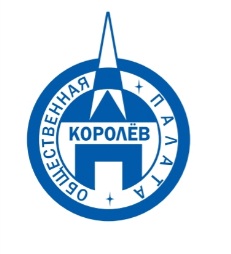 Общественная палата
    г.о. Королёв МО                ул.Калинина, д.12/6Акт
осмотра санитарного содержания контейнерной площадки (КП) 
согласно новому экологическому стандартуМосковская обл. «12» сентября 2019 г.г.о.Королев, ул. Карла Маркса, д.11 и ул. Лесная, д.14.________________________________                                                            (адрес КП)Комиссия в составе:  Кошкиной Любови Владимировны, -  председателя комиссии,                      Сильянова Тамара Александровна  – член комиссии,По КП г.о. Королев, ул. Карла Маркса,д.11 и ул. Лесная, д.14:Результаты осмотра состояния КП комиссией:	Прочее /примечания/выводы: Поставленные на асфальтобетонной площадке шесть глухих серых и один сетчатый синий контейнеры содержатся в хорошем состоянии. На  контейнерах нового образца, серого цвета отсутствуют информационные наклейки.На территории КП имеются навалы КГМ в виде отходов строительных материалов, элементов корпусной и мягкой мебели, оконных рам со стеклопакетами, черных мешков с сухой листвой.Приложение: фотоматериал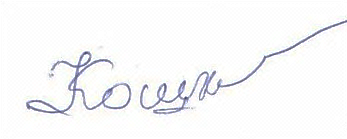 Подписи: Кошкина Л.В. №Критерии оценки контейнерной площадкиБез нарушенийНарушения1Наполнение баков+2Санитарное состояние+3Ограждение с крышей (серые баки под крышей) +4Твёрдое покрытие площадки+5Наличие серых/синих контейнеров (количество)	6/16Наличие контейнера под РСО (синяя сетка)17График вывоза и контактный телефон+8Информирование (наклейки на баках как сортировать)+9Наличие крупногабаритного мусора+